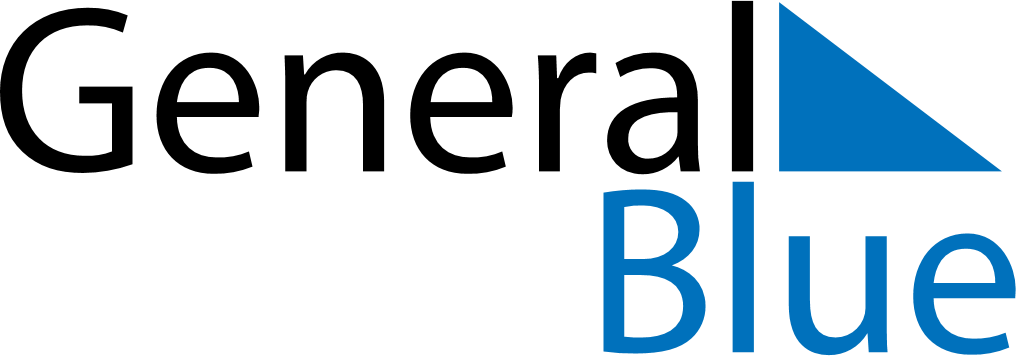 July 2024July 2024July 2024July 2024July 2024July 2024Sodankylae, Lapland, FinlandSodankylae, Lapland, FinlandSodankylae, Lapland, FinlandSodankylae, Lapland, FinlandSodankylae, Lapland, FinlandSodankylae, Lapland, FinlandSunday Monday Tuesday Wednesday Thursday Friday Saturday 1 2 3 4 5 6 Sunrise: 1:39 AM Sunrise: 1:39 AM Sunrise: 1:39 AM Sunrise: 1:39 AM Sunrise: 1:39 AM Sunrise: 1:39 AM 7 8 9 10 11 12 13 Sunrise: 1:39 AM Sunrise: 1:39 AM Sunrise: 1:39 AM Sunrise: 1:39 AM Sunrise: 1:39 AM Sunrise: 1:39 AM Sunrise: 1:39 AM 14 15 16 17 18 19 20 Sunrise: 1:44 AM Sunset: 12:54 AM Daylight: 23 hours and 10 minutes. Sunrise: 1:57 AM Sunset: 12:42 AM Daylight: 22 hours and 44 minutes. Sunrise: 2:07 AM Sunset: 12:32 AM Daylight: 22 hours and 25 minutes. Sunrise: 2:15 AM Sunset: 12:23 AM Daylight: 22 hours and 8 minutes. Sunrise: 2:23 AM Sunset: 12:16 AM Daylight: 21 hours and 53 minutes. Sunrise: 2:30 AM Sunset: 12:09 AM Daylight: 21 hours and 39 minutes. Sunrise: 2:36 AM Sunset: 12:03 AM Daylight: 21 hours and 26 minutes. 21 22 23 24 25 26 27 Sunrise: 2:43 AM Sunset: 11:57 PM Daylight: 21 hours and 13 minutes. Sunrise: 2:49 AM Sunset: 11:51 PM Daylight: 21 hours and 2 minutes. Sunrise: 2:54 AM Sunset: 11:45 PM Daylight: 20 hours and 50 minutes. Sunrise: 3:00 AM Sunset: 11:39 PM Daylight: 20 hours and 39 minutes. Sunrise: 3:05 AM Sunset: 11:34 PM Daylight: 20 hours and 28 minutes. Sunrise: 3:10 AM Sunset: 11:29 PM Daylight: 20 hours and 18 minutes. Sunrise: 3:16 AM Sunset: 11:24 PM Daylight: 20 hours and 8 minutes. 28 29 30 31 Sunrise: 3:21 AM Sunset: 11:19 PM Daylight: 19 hours and 57 minutes. Sunrise: 3:26 AM Sunset: 11:14 PM Daylight: 19 hours and 48 minutes. Sunrise: 3:30 AM Sunset: 11:09 PM Daylight: 19 hours and 38 minutes. Sunrise: 3:35 AM Sunset: 11:04 PM Daylight: 19 hours and 28 minutes. 